しｔ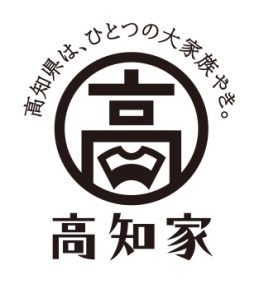 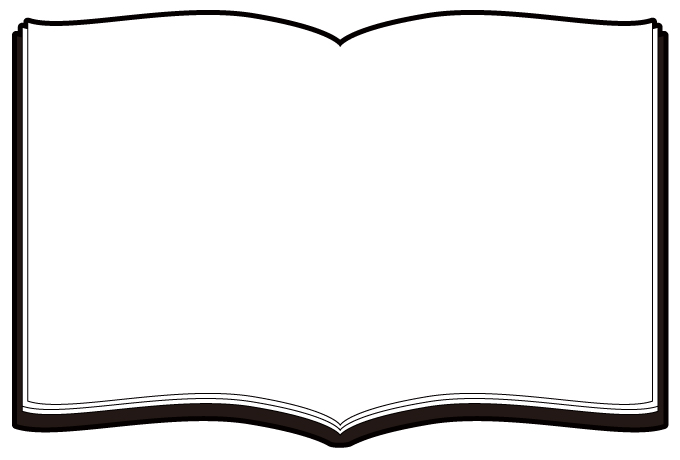 ●大会長　  宮本　寛（高知県リハビリテーション研究会　会長）●実行委員長　　吉良　健司（在宅りはびり研究所・株式会社らいさす　代表）●開催日時    平成２８年３月１３日（日）　１０：００～１６：００●会場    高知市春野文化ホールピアステージ（高知市春野町西分340番地）●主催    高知県リハビリテーション研究会●後援 　（予定）えっころネット　高知県　高知県医師会　高知県医療ソーシャルワーカー協会　高知県栄養士会　高知県介護支援専門員連絡協議会　高知県介護福祉士会　高知県介護老人保健施設協議会　高知県回復期リハビリテーション病棟連絡会　高知県看護協会　高知県眼科医会　高知県教育委員会　高知県口のリハビリテーション研究会　高知県言語聴覚士会　高知県作業療法士会　高知県歯科医師会　高知県歯科衛生士会　高知県視覚障害者協会　高知県肢体障害者協会　高知県視能訓練士会　高知県視力障害者の生活と権利を守る会　高知県社会福祉協議会　高知県社会福祉士会　高知県鍼灸マッサージ師会　高知県身体障害者（児）施設協会　高知県身体障害者連合会　高知県精神障害者地域生活支援施設連絡会　高知県精神保健福祉協会　高知県精神保健福祉士協会　高知県宅老所・グループホーム連絡会　高知県知的障害者育成会　高知県知的障害者福祉協会　高知県聴覚障害者協会　高知県通所サービス事業所連絡協議会　高知県訪問看護ステーション連絡協議会　高知県ホームヘルパー連絡協議会　高知県網膜色素変性症協会　高知県薬剤師会　高知県理学療法士協会　高知県老人福祉施設協議会　こうち在宅リハネットワーク　幡多ソーシャルワーカー協会　幡多通所系サービス連絡協議会　KSSさんさんテレビ　KUTVテレビ高知　NHK高知放送局　RKC高知放送　エフエム高知　高知ケーブルテレビ　朝日新聞高知総局　高知新聞社　共同通信社高知支局　産経新聞社高知支局　時事通信社高知支局　日本経済新聞社高知支局　毎日新聞高知支局　読売新聞高知支局●参　加　費　 会員1,000円　　非会員1,500円（当事者・家族・学生500円）　　　　　　　　　　※当事者を介助して来られる方（同行の家族も含む）1名は、無料。　　　　　　●参加申込み　 別紙参加申込書により、平成２８年２月２６日（金）までに、事務局まで　　　　　　　　 お申し込みください。（FAX・Eメール・電話（障害等の方のみ）も可）※会場での移動の介助や情報保障（要約筆記、手話通訳、視覚障害者の説明介助など）のサポートが必要な方は、ご自分でご手配いただくか、申込時にご相談ください。（午後からのプログラムは演習（グループ別協議）となります。）●事　務　局　 高知県リハビリテーション研究会事務局　　　　　　　　  高知市朝倉戊375－1　県立ふくし交流プラザ内　　　　　　　　  社会福祉法人高知県社会福祉協議会　運営適正化委員会事務局（担当：岡本）TEL088-802-2611　FAX088-844-3852第４６回高知県リハビリテーション研究大会　参加申込書所属施設・団体等　　　　　　　　　　　　　　　　　　　 　 　　連絡先　電話番号　　　　　　　　　FAX　　 　　   　　　　　　※必要事項を記入のうえ、平成２８年２月２６日（金）までに、高知県リハビリテーション研究会事務局宛にお申込みください。（FAX・メール可）※障害等により申込用紙に記入しての申し込みが難しい方のみお電話での申し込みを受け付けます。※参加申込書により知り得た個人情報は参加管理にのみ使用し、外部に漏洩することはありません。※昼食弁当（６００円）の斡旋をいたしますので、注文される方は、昼食弁当の欄に○をご記入ください。なお、大会４日前以降の昼食弁当キャンセルには応じられませんのでご容赦ください。※会場での移動の介助や情報保障（要約筆記、手話通訳、視覚障害者の説明介助など）のサポートが必要な方は、ご自分でご手配いただくか、申込時にご相談ください。（午後からのプログラムは演習（グループ別協議）となります。）№氏　　　名職　　種参加区分(該当するものに○)昼食弁当（　　　円）例高　知　　太　郎理学療法士リハ研会員一般学生・障害者・家族・介助者○１リハ研会員一般学生・障害者・家族・介助者２リハ研会員一般学生・障害者・家族・介助者３リハ研会員一般学生・障害者・家族・介助者４リハ研会員一般学生・障害者・家族・介助者５リハ研会員一般学生・障害者・家族・介助者６リハ研会員一般学生・障害者・家族・介助者７リハ研会員一般学生・障害者・家族・介助者